RÁMCOVÁ KUPNÍ SMLOUVAna dodávky zboží v režimu náhradního plnění uzavřená mezi smluvními stranami1) názevSídlo: Střední škola zemědělská a Vyšší odborná škola Chrudim IČ:75075920, DIČ:CZ75075920Zastoupena: Ing. Stanislavem Valáškem, ředitelem školy Zřizovací listina Pardubický kraj, č.j. KrÚ 3094/2014/11 OŠK)jako strana „kupující”2)Maintain s.r.o.se sídlem Praha Vršovice, Francouzská 299/98 , PSČ 1010025736761 vedená u Městského soudu v Praze - C 65617 Zastoupena dle plné moci Radovanem Civišem jako strana „prodávající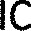 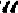 níže uvedeného dne, měsíce a roku, jak následuje: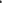 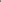 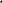 Prohlášení prodávajícího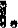 Prodávající je organizací zaměstnávající více než 50% zaměstnanců se zdravotním postižením a na základě této skutečnosti je oprávněn prodávat zboží, služby a plnit zakázky v režimu náhradního plnění povinného podílu zaměstnanců se zdravotním postižením dle zákona č. 435/2004 Sb., o zaměstnanosti, v platném znění („Zákon o zaměstnanosti”). Prodávající je zároveň povinen dodržovat maximální limit plnění ve smyslu 5 81 odst. 2 písm. b) Zákona o zaměstnanosti a to do výše odpovídající 36násobku průměrné mzdy v národním hospodářství za první až třetí čtvrtletí předcházejícího kalendářního roku za každého přepočteného zaměstnance se zdravotním postižením zaměstnaného v předchozím kalendářním roce („Limit”). Prodávající za tímto účelem vede vlastní evidenci všech svých odběratelů a zadavatelů a kontroluje, zda nedochází k překročení Limitu.Kupující je subjektem, na který se vztahuje povinnost ve smyslu ustanovení 5 81 Zákona o zaměstnanosti. Tato povinnost bude splněna i formou náhradního plnění dle 5 81 odst. 2 písm. b) Zákona o zaměstnanosti.Předmět smlouvy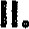 Prodávající se zavazuje dodávat kupujícímu za podmínek stanovených touto smlouvou zboží z aktuálního ceníku, specifikované co do druhu a množství jednotlivými objednávkami kupujícího.K přijetí vystavené objednávky kupujícího dochází bud' její písemnou akceptací ze strany prodávajícího nebo okamžikem splnění objednávky (dodávkou zboží) nebo její části. Přijetím objednávky kupujícího ze strany prodávající bude mezi nimi uzavřena kupní smlouva na dodávku zboží uvedeného v objednávce kupujícího. Práva a povinnosti smluvních stran z takové kupní smlouvy se budou řídit ustanoveními této smlouvy a v rozsahu, ve kterém tato smlouva nestanoví jinak, ustanoveními zák. č. 513/1991 Sb., obchodního zákoníku, o kupní smlouvě.Kupující se zavazuje dodané zboží od prodávajícího převzít a zaplatit za něj prodávajícímu dohodnutou kupní cenu způsobem a ve výši dle této smlouvy.Dodací podmínky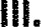 Kupující a prodávající se výslovně dohodli na tom, že dodávky zboží a plněni dalších závazků prodávajícího dle této smlouvy budou realizovány prostřednictvím zmocněnce prodávajícího — společnosti TEMPO OOPP s.r.o., IČ: 25936573, což se prodávající zavazuje zajistit. Kupující bere tímto na vědomí, že tento zmocněnec prodávajícího je zmocněn ke všem jednáním ve věci dodávek zboží dle této smlouvy, jako je např. přijímání objednávek, dodání zboží a případné řešení reklamace vad apod. Plnění poskytnutá uvedeným zmocněncem prodávajícího budou pro účely této smlouvy považována za plnění poskytnutá prodávajícím.Prodávající nese plnou odpovědnost za zajištění plnění této smlouvy ze strany zmocněnce, jakoby plnil sám.	IV.	Kupní cenaKupní cena zboží je sjednána mezi smluvními stranami ve výši stanovené Cenovou nabídkou.Kupní cena bude hrazena za zboží skutečně dodané, a to na základě faktury vystavené prodávajícím se splatností do 14 dnů od jejího vystavení a doručené na adresu sídla kupujícího. Přílohou faktury bude rozpis dodaného zboží.Faktura je platební a daňový doklad, který obsahuje veškeré náležitosti stanovené pro takovýto doklad příslušnými právními předpisy.Kupní cena zboží bude hrazena kupujícím bezhotovostně na peněžní účet zmocněnceč.195246400277/0100. Prodávající postupuje zmocněnci své budoucí pohledávky vůči kupujícímu vzniklé z titulu nároku na úhradu kupní ceny zboží dodaného kupujícímu.Nevyplývá-li z této smlouvy něco jiného, je prodávající oprávněn Cenovou nabídku upravovat. O změnách v Cenové nabídce bude prodávající informovat kupujícího předem. Nová Cenová nabídka nahrazuje ke dni své platnosti tu předchozí a okamžikem jejího doručení prodávajícímu se stává součástí této smlouvy.V případě prodlení kupujícího s úhradou splatné pohledávky prodávajícího bude kupující povinen uhradit prodávajícímu smluvní úrok z prodlení ve výši 0,05% z dlužné částky za každý den prodlení.76 Pokud Kupující bude své závazky vůči Zmocněnci hradit opakovaně po lhůtě splatnosti, pak je Prodávající oprávněn jednostranně, po písemném vyrozumění kupujícího, odstoupit od Smlouvy a oznámit místně příslušnému úřadu práce neoprávněné plnění v režimu „náhradního plnění” ze strany kupujícího v případě neuhrazených pohledávek a porušování smlouvy.Trvání smlouvy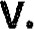 Tato smlouva se uzavírá na dobu neurčitou od 2. 1, 2017 a je možné ji ukončit:dohodou smluvních stran o jejím ukončení, nebo  písemnou výpovědí kterékoli ze smluvních stran bez udání důvodu s výpovědní lhůtou dva měsíce, která počne běžet prvním dnem kalendářního měsíce následujícího po kalendářním měsíci, v kterém došlo k doručení výpovědi druhé straně, nebo  v důsledku odstoupení od smlouvy z důvodů a způsobem podle odst. 2 tohoto článku.Odstoupení od této smlouvy je možné ve formě písemného oznámení doručeného druhé smluvní straně s uvedením důvodu odstoupení a s účinky odstoupení k okamžiku doručení takového oznámení druhé straně. Povinnost smluvní strany doručit písemné odstoupení druhé smluvní straně je splněna při doručování poštou, jakmile pošta písemnost adresátovi doručí. Účinky doručení však nastanou i tehdy, jestliže pošta písemnost vrátí jako nedoručenou z důvodů, že adresát písemnost nevyzvedl v úložní lhůtě, nebo odmítl převzít nebo se na uvedené adrese již nezdržuje; za den doručení se v takovém případě považuje den, kdy byla písemnost vrácena druhé smluvní straně. Důvody pro odstoupení jsou následující:každá ze smluvních stran je oprávněna od této smlouvy odstoupit v případě, že druhá strana vstoupila do likvidace, byla na ní zavedena nucená správa, bylo u ní zahájeno a probíhá insolvenční řízení, byl u ní zamítnut návrh na zahájeni insolvenčního řízení pro nedostatek majetku, nebo byl u ní zahájen výkon rozhodnutí (exekuce), . kupující je dále oprávněn odstoupit od této smlouvy také z důvodu jejího podstatného porušení ze strany prodávajícího, za které se považuje opakované neplnění povinností prodávajícího dle smlouvy, které prodávající nenapraví ani ve lhůtě 30 (třiceti) dnů od doručení písemné výzvy s upozorněním na takové neplnění,  prodávající je dále oprávněn odstoupit od této smlouvy také z důvodu podstatného porušení této smlouvy ze strany kupujícího, které kupující nenapraví ani ve lhůtě 30 (třiceti) dnů od doručení písemné výzvy s upozorněním na takové neplnění, a dále v případě prodlení kupujícího s úhradou splatné pohledávky vyúčtované podle této smlouvy po dobu delší než 14 (čtrnáct) dní nebo v případě opakovaného prodlení kupujícího s úhradou splatné pohledávky vyúčtované podle této smlouvy,  prodávající je dále oprávněn od této smlouvy odstoupit v případě změny legislativy, zejména ustanovení zákona č. 435/2004 Sb., zákona o zaměstnanosti a souvisejících právních předpisů, v jejímž důsledku prodávající již nebude moci poskytovat náhradní plnění dle 81 odst. 2 písm. b) zákona o zaměstnanosti, nebo bude v poskytování náhradního plnění v důsledku výše popsané legislativní změny a/nebo rozhodnutí či závazného stanoviska příslušného správního úřadu (Úřadu práce ČR) nějakým způsobem omezen. V případě odstoupení dle tohoto odstavce nenese prodávající odpovědnost za škodu vzniklou v důsledku tohoto odstoupení kupujícímu, ani odpovědnost za škodu vzniklou na základě skutečnosti, že plnění poskytnuté prodávajícím kupujícímu na základě této smlouvy nebylo oprávněným správním úřadem uznáno jako náhradní plnění.Závěrečná ustanovení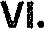 Tato smlouva je platná a účinná ode dne jejího podpisu oběma smluvními stranami.Kupující není oprávněn převádět svá práva a povinnosti dle této smlouvy, ať již z části nebo jako celek, bez předchozího písemného souhlasu prodávajícího.Smlouva je uzavřena podle právního řádu České republiky, v režimu zákona č. 513/1991 Sb., obchodní zákoník v platném znění. Veškeré záležitosti, které nejsou výslovně upravené v této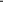 smlouvě, se budou řídit příslušnými právními předpisy České republiky,V případě, že kterékoliv ustanovení smlouvy bude shledáno neplatné, v rozporu s právními předpisy nebo nevynutitelné, nebude tím jakkoliv dotčena ani ovlivněna účinnost nebo vynutitelnost ostatních ustanovení.Tato smlouva je vyhotovena ve třech stejnopisech s platností originálu, z nichž jeden obdrží kupující, dva prodávající. Tato smlouva má následující přílohy, které jsou její součástí:V Praze dne                                                                                                                  V Chrudimi dne 12.1. 2017